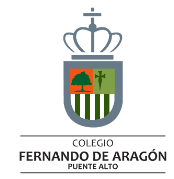 COLEGIO FERNANDO DE ARAGÓN  DEPARTAMENTO DE RELIGIÓNACTIVIDAD N°5 (Classroom)NIVEL: IV MEDIOUNIDAD: PROYECTO DE VIDAFECHA: 21-09-2020LAS RELACIONES INTERPERSONALES EN MI PROYECTO DE VIDALas relaciones interpersonales forman parte de las relaciones sociales, y son la interacción que se establece entre dos o más personas de forma recíproca.Las relaciones interpersonales juegan un papel fundamental en el desarrollo integral de la persona. A través de ellas, el individuo obtiene importantes refuerzos sociales del entorno más inmediato que favorecen su adaptación al mismo.Se consideran constitutivos de las relaciones interpersonales: las necesidades, motivaciones, actitudes, comunicación, valores, convivencia y autoestima.Las relaciones interpersonales consisten en la interacción recíproca entre dos o más personas. Involucra los siguientes aspectos: la habilidad para comunicarse, el saber escuchar, la solución de conflictos, la asertividad, la expresión auténtica del ser humano que eres, y otras habilidades sociales.Las relaciones interpersonales son asociaciones entre dos o más personas. ​ Estas asociaciones pueden basarse en emociones y sentimientos, como el amor y el gusto artístico, el interés por los negocios y por las actividades sociales, las interacciones y formas colaborativas en el hogar, entre otros.Cómo mejorar las relaciones interpersonalesComprende al otro.Presta la atención a las pequeñas cosas.Mantén tus compromisos.Aclara las expectativas.Sé una persona íntegra.Discúlpate de forma sincera.Ofrece amor incondicional.Las relaciones interpersonales en el trabajo son valoradas positivamente pero también pueden convertirse en un factor de estrés, según Fernández García (2010) las malas relaciones con los compañeros, con los superiores, con los subordinados, o la falta de cohesión del grupo, las presiones y el mal clima de trabajo…7 estrategias para mejorar tus relaciones humanas en el trabajoEscucha de verdad a la otra persona y comprende sus necesidades. ...Evita adaptar el papel de víctima, salvador o perseguidor en la oficina. ...Evita generar angustia propia ni en tu entorno. ...Aporta soluciones, no problemas. ...Sonríe y desarrolla el sentido del humor.Tipos de relaciones interpersonalesRelaciones íntimas o afectivas. Aquellas que persiguen una conexión profunda con otros individuos, y que básicamente comprenden los distintos grados del afecto. ...Relaciones superficiales. Relaciones circunstanciales.Relaciones de rivalidad.Relaciones familiares.Una relación interpersonal es una interacción recíproca entre dos o más personas. Se trata de relaciones sociales que, como tales, se encuentran reguladas por las leyes e instituciones de la interacción social.La libertad corresponde a aquella facultad que posee el ser humano para distinguir un pensamiento o conducta en base a aquellos establecidos de la razón misma y con la capacidad de no dejarse determinar o influenciar del mundo exterior; mientras que las relaciones interpersonales hacen referencia a aquellas relaciones...Una familia es la unión de personas que comparten un proyecto de vida en común, en el que existen fuertes sentimientos de pertenencia a dicho grupo, existe un compromiso personal entre sus miembros y se establecen relaciones de intimidad, afectividad, reciprocidad y dependencia.Sigue los siguientes consejos para aprender a mejorar las relaciones en la familia.Respeta los puntos de vista. ...Dedica tiempo a la familia. ...No critiques. ...Celebra los logros personales. ...Mantén una comunicación fluida. ...Comparte alguna actividad en conjunto.Las Relaciones Interpersonales en el colegio: El trabajo colaborativo es una estrategia que mejora las relaciones interpersonales y permite que los estudiantes se conozcan, escuchen sus puntos de vista, se respeten y toleren, aprendiendo aceptar las diferencias y valorar las destrezas y habilidades del otro. El eje “Relaciones Interpersonales”, del Programa de Orientación, busca promover el logro de relaciones positivas entre los alumnos y alumnas, mediante la internalización de conocimientos, valores, actitudes y habilidades que favorezcan la convivencia pacífica, en un marco de respeto, honestidad, solidaridad, justicia…La falta de relaciones interpersonales es mala para la salud. Tener unas relaciones interpersonales sólidas es tan importante para llevar una vida sana como dejar de fumar, perder peso o hacer ejercicio, según revela un estudio publicado en la revista PLoS Medicine.Las competencias interpersonales son las capacidades individuales y destrezas sociales con las que se pueden establecer vínculos y relaciones estables y efectivas con las personas.El poder crear relaciones significativas con los demás, es una verdadera fuente de felicidad para todo ser humano; la soledad y el aislamiento son tóxicos y, conducen a estados emocionales tan negativos como la tristeza y la depresión.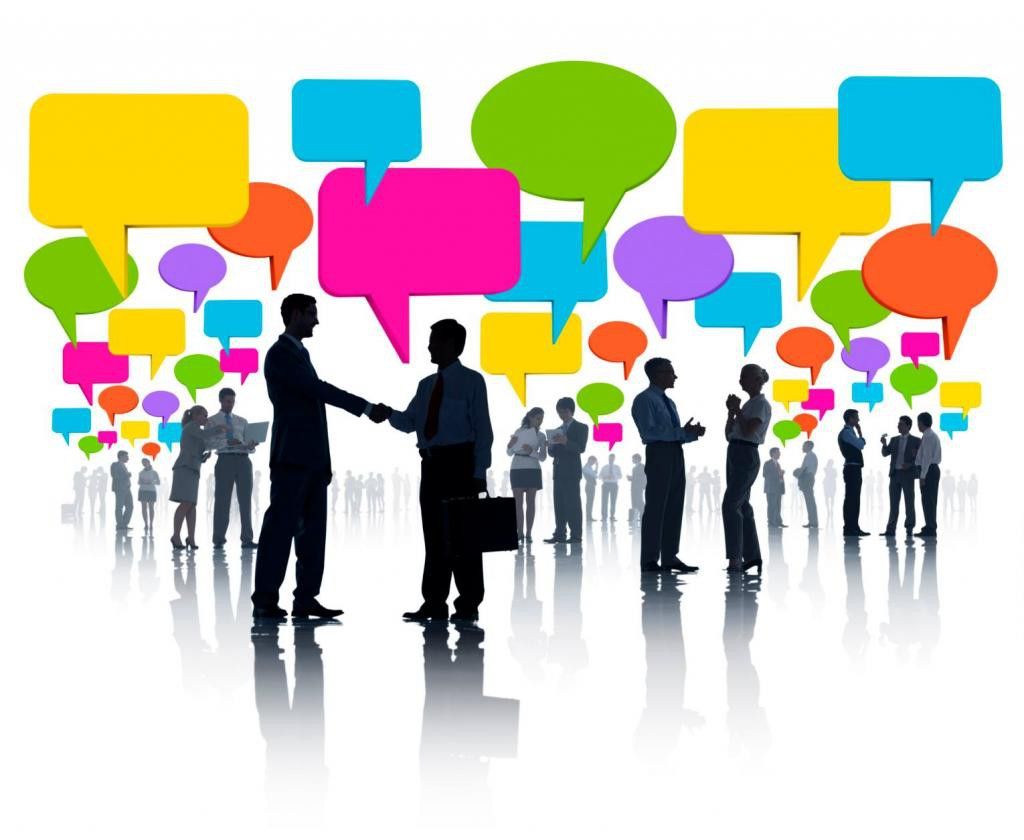 JCPM/jcpm.
Nombre del Profesor(a):Para dudas y consultas escríbenos al  correo, según corresponda.
Nombre del Profesor(a):Para dudas y consultas escríbenos al  correo, según corresponda.Juan Claudio Peralta Munita:juanclaudio.peralta@colegiofernandodearagón.clSandra O. Aguilar Rosas: sandra.aguilar@colegiofernandodearagon.clAsignatura:Asignatura:Religión. Tiempo estimado: Tiempo estimado: 45 minutos Fecha entrega de Guía: Fecha entrega de Guía: 02-10-2020         Objetivo: Conocer la importancia de las Relaciones interpersonales en nuestro proyecto de vida.         Objetivo: Conocer la importancia de las Relaciones interpersonales en nuestro proyecto de vida.         Objetivo: Conocer la importancia de las Relaciones interpersonales en nuestro proyecto de vida.Materiales necesarios:Nptebook, Tablet, celular…Internet.Apunte de apoyo: Las Relaciones Interpersonales y el Proyecto de Vida.Guía de actividades (evaluación).Vídeo de Youtube: ttps://www.youtube.com/watch?v=8kuFRKdavek&ab_channel=AngelicaVargasUrrutiahttps://www.youtube.com/watch?v=vl4qM0wlJsw&ab_channel=Alex%C3%A1nderMurciaMosqueraNptebook, Tablet, celular…Internet.Apunte de apoyo: Las Relaciones Interpersonales y el Proyecto de Vida.Guía de actividades (evaluación).Vídeo de Youtube: ttps://www.youtube.com/watch?v=8kuFRKdavek&ab_channel=AngelicaVargasUrrutiahttps://www.youtube.com/watch?v=vl4qM0wlJsw&ab_channel=Alex%C3%A1nderMurciaMosqueraNptebook, Tablet, celular…Internet.Apunte de apoyo: Las Relaciones Interpersonales y el Proyecto de Vida.Guía de actividades (evaluación).Vídeo de Youtube: ttps://www.youtube.com/watch?v=8kuFRKdavek&ab_channel=AngelicaVargasUrrutiahttps://www.youtube.com/watch?v=vl4qM0wlJsw&ab_channel=Alex%C3%A1nderMurciaMosqueraINSTRUCCIONES: Lee el siguiente texto de apoyo sobre las relaciones interpersonales  y reflexiona sobre su importancia al momento de proyectar mi vida.Complementa tu información con los videos de youtube entregados.Luego desarrolla la guía de actividades.Responder en esta misma guía y entregala en el plazo estípulado.Consultas y envío de actividades a los correos correspondientesINSTRUCCIONES: Lee el siguiente texto de apoyo sobre las relaciones interpersonales  y reflexiona sobre su importancia al momento de proyectar mi vida.Complementa tu información con los videos de youtube entregados.Luego desarrolla la guía de actividades.Responder en esta misma guía y entregala en el plazo estípulado.Consultas y envío de actividades a los correos correspondientesINSTRUCCIONES: Lee el siguiente texto de apoyo sobre las relaciones interpersonales  y reflexiona sobre su importancia al momento de proyectar mi vida.Complementa tu información con los videos de youtube entregados.Luego desarrolla la guía de actividades.Responder en esta misma guía y entregala en el plazo estípulado.Consultas y envío de actividades a los correos correspondientesINSTRUCCIONES: Lee el siguiente texto de apoyo sobre las relaciones interpersonales  y reflexiona sobre su importancia al momento de proyectar mi vida.Complementa tu información con los videos de youtube entregados.Luego desarrolla la guía de actividades.Responder en esta misma guía y entregala en el plazo estípulado.Consultas y envío de actividades a los correos correspondientes